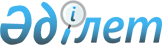 Об определении системы мер социальной поддержки медицинских и фармацевтических работников, направленных для работы в сельскую местность и поселки, а так же в города районного значения Атырауской областиРешение Атырауского областного маслихата от 15 марта 2021 года № 31-VІI. Зарегистрировано Департаментом юстиции Атырауской области 19 марта 2021 года № 4899
      Сноска. Заголовок решения - в редакции решения Атырауского областного маслихата от 03.08.2023 № 43-VIII (вводится в действие по истечении десяти календарных дней после дня его первого официального опубликования).
      В соответствии с подпунктом 1) пункта 1 статьи 12 Кодекса Республики Казахстан от 7 июля 2020 года "О здоровье народа и системе здравоохранения", статьей 6 Закона Республики Казахстан от 23 января 2001 года "О местном государственном управлении и самоуправлении в Республике Казахстан" Атырауский областной маслихат VII созыва на очередной II сессии РЕШИЛ:
      1. Определить систему мер социальной поддержки медицинских и фармацевтических работников, направленных для работы в сельскую местность и поселки, в города районного и областного значения Атырауской области, путем установления социальной поддержки в виде единовременной выплаты медицинским и фармацевтическим работникам.
      Сноска. Пункт 1 - в редакции решения Атырауского областного маслихата от 03.08.2023 № 43-VIII (вводится в действие по истечении десяти календарных дней после дня его первого официального опубликования).


      2. Определить порядок и размер оказания социальной поддержки медицинских и фармацевтических работников, направленных для работы в сельскую местность и поселки, города районного и областного значения Атырауской области, согласно приложению к настоящему решению.
      Сноска. Пункт 2 - в редакции решения Атырауского областного маслихата от 03.08.2023 № 43-VII (вводится в действие по истечении десяти календарных дней после дня его первого официального опубликования).


      3. Контроль за исполнением настоящего решения возложить на постоянную комиссию Атырауского областного маслихата по вопросам социального и культурного развития.
      4. Настоящее решение вступает в силу со дня государственной регистрации в органах юстиции и вводится в действие по истечении десяти календарных дней после дня его первого официального опубликования. Порядок и размер оказания социальной поддержки медицинских и фармацевтических работников, направленных для работы в сельскую местность и поселки, города районного и областного значения Атырауской области
      Сноска. Приложение - в редакции решения Атырауского областного маслихата от 03.08.2023 № 43-VII (вводится в действие по истечении десяти календарных дней после дня его первого официального опубликования). 1. Общие положения
      1. Настоящий порядок оказания социальной поддержки медицинским и фармацевтическим работникам, направленным для работы в сельскую местность и поселки, в города районного и областного значения Атырауской области, определяют порядок принятия мер социальной поддержки, а также финансирования и выплат медицинским и фармацевтическим работникам, направленных для работы в сельскую местность и поселки, в города районного и областного значения.
      2. Основные понятия:
      1) уполномоченный орган по оказанию социальной поддержки (далее - уполномоченный орган) - государственное учреждение "Управление здравоохранения Атырауской области";
      2) работодатель - организация здравоохранения, финансируемая из соответствующего бюджета, заключившая трудовой договор с медицинским и фармацевтическим работником;
      3) медицинские и фармацевтические работники, направленные для работы в сельскую местность и поселки, в города районного и областного значения (далее - работники) - физические лица, имеющие профессиональное высшее медицинское или фармацевтическое образование осуществляющие медицинскую или фармацевтическую деятельность, направленные уполномоченным органом для работы в сельскую местность и поселки, в города районного и областного значения.
      3. Социальная поддержка работникам (далее - социальная поддержка) является единовременная помощь, осуществляемая за счет бюджетных средств, в качестве социальной гарантии специалистам, направляемым на срок не менее пяти лет в сельскую местность и поселки, в города районного и областного значения.
      В пятилетний период не включается время нахождения работника в отпуске без сохранения заработной платы, в отпуске без сохранения заработной платы по уходу за ребенком, а также срок временной нетрудоспособности более двух месяцев, удостоверенный листом о временной нетрудоспособности.
      4. Социальная поддержка оказывается медицинским и фармацевтическим работникам, направляемым для работы в сельскую местность и поселки, в города районного и областного значения в следующих в размерах:
      - работникам, направляемым для работы в город областного значения - 3 000 000 (три миллиона) тенге;
      - работникам, направляемым для работы в сельскую местность и поселки, в город районного значения - 5 000 000 (пять миллионов) тенге.
      5. Правом на получение социальной поддержки обладает молодой специалист или приглашенный работник, имеющий фактический стаж работы по специальности.
      6. Оказание социальной поддержки работнику осуществляется за счет средств областного бюджета и выплачивается после заключения трудового договора с работником путем перечисления на его лицевой счет, открытый в банке второго уровня на основании его заявления. 2. Порядок принятия мер социальной поддержки
      7. По направлению уполномоченного органа работодатель заключает трудовой договор с работником в соответствии с требованиями Трудового кодекса Республики Казахстан.
      8. В случае принятия решения о переводе работника уполномоченным органом в связи с производственной необходимостью (с предварительного согласия работника), между государственными медицинскими организациями, расположенными в сельской местности и поселках, в городах районного и областного значения, право на получение социальной поддержки за работником сохраняется.
      В таком случае за перевод в государственную медицинскую организацию, расположенной в другой сельской местности и поселках, в городах районного и областного значения, социальная поддержка заново не оказывается.
      При переводе работника, проработавший менее 3 (трех) лет в сельской местности и поселках, города районного значения в медицинскую организацию, расположенной в городе областного значения возвращается разница в сумме 2 000 000 (двух миллионов) тенге в областной бюджет.
      9. В случае досрочного расторжения трудового договора по инициативе работника либо работодателя, работодатель принимает меры по возврату в доход областного бюджета ранее перечисленных бюджетных средств путем подачи искового заявления в порядке, установленном действующим законодательством Республики Казахстан.
      Возврат ранее выплаченных денежных средств при досрочном расторжении трудовых отношений, предусматривается в трудовом договоре.
      10. Работодатель не позднее 10 рабочих дней с момента утраты работником права на получение социальной поддержки (в случае расторжения трудового договора) извещает об этом уполномоченный орган.
      11. Контроль за исполнением настоящего порядка осуществляет уполномоченный орган.
					© 2012. РГП на ПХВ «Институт законодательства и правовой информации Республики Казахстан» Министерства юстиции Республики Казахстан
				
      Председатель сессии 

А. Абдолов

      Секретарь маслихата 

А. Наутиев
Приложение к решению Атырауского областного маслихата от 15 марта 2021 года № 31-VII